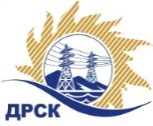 Акционерное Общество«Дальневосточная распределительная сетевая  компания»ПРОТОКОЛ № 666/МЭ-РЗакупочной комиссии по рассмотрению заявок по открытому запросу предложений на право заключения договора поставки: Приспособления для работы на высоте  закупка № 2530.1 раздел 4.2.  ГКПЗ 2017ПРИСУТСТВОВАЛИ:  члены постоянно действующей Закупочной комиссии АО «ДРСК»  1-го уровня.ВОПРОСЫ, ВЫНОСИМЫЕ НА РАССМОТРЕНИЕ ЗАКУПОЧНОЙ КОМИССИИ: О  рассмотрении результатов оценки заявок Участников.О признании заявок соответствующими условиям Документации о закупке.О предварительной ранжировке заявок.О проведении переторжкиВОПРОС 1.  О рассмотрении результатов оценки заявок УчастниковРЕШИЛИ:Признать объем полученной информации достаточным для принятия решения.Утвердить цены, полученные на процедуре вскрытия конвертов с заявками участников запроса предложений.ВОПРОС №2. О признании заявок соответствующими условиям Документации о закупкеРЕШИЛИ:Признать заявки ООО «ПроВиТекс» г. Дзержинск, ул. Ватутина, 82, ООО «Неоформ» г. Санкт-Петербург, ул. Новоселов, 49 соответствующими условиям Документации о закупке и принять их к дальнейшему рассмотрению.ВОПРОС № 3.  О предварительной ранжировке заявокРЕШИЛИ:Утвердить предварительную ранжировку заявок Участников:ВОПРОС № 4.  О проведении переторжкиРЕШИЛИ:Провести переторжку. Допустить к участию в переторжке предложения следующих участников: ООО «ПроВиТекс» г. Дзержинск, ул. Ватутина, 82, ООО «Неоформ» г. Санкт-Петербург, ул. Новоселов, 49.  Определить форму переторжки: очная. Процедура переторжки будет проводиться в соответствии с Регламентом Торговой площадки Системы https://rushydro.roseltorg.ru.Назначить переторжку на 25.10.2017 в 15:00 час. (благовещенского времени).Место проведения переторжки: Единая электронная торговая площадка (АО «ЕЭТП»), по адресу в сети «Интернет»: https://rushydro.roseltorg.ruСекретарю комиссии уведомить участников, приглашенных к участию в переторжке, о принятом комиссией решенииКоврижкина Е.Ю.Тел. 397208г. Благовещенск«24» октября 2017№Наименование участника и его адресПредмет и общая цена заявки на участие в закупке1ООО «ПроВиТекс»г. Дзержинск, ул. Ватутина, 82Цена: 911 610,17 руб. без учета НДС (1 075 700,00 руб. с учетом НДС). 2ООО «Неоформ»г. Санкт-Петербург, ул. Новоселов, 49Цена: 1 166 727,00 руб. без учета НДС (1 376 373,86 руб. с учетом НДС). Место в предварительной ранжировкеНаименование участника и его адресЦена предложения на участие в закупке без НДС, руб.Балл предпочтительностиПроизводитель1 местоООО «ПроВиТекс»г. Дзержинск, ул. Ватутина, 82911 610,171,21РФ2 местоООО «Неоформ»г. Санкт-Петербург, ул. Новоселов, 491 166 727,000,27РФСекретарь комиссии  1 уровня АО «ДРСК»____________________М.Г. Елисеева